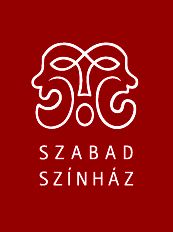 A SZÍN-TÉR Egyesület szakmai beszámolója  35/135-3/2023 –as sz. szerződés szerinti működési költségek támogatásával segített tevékenységről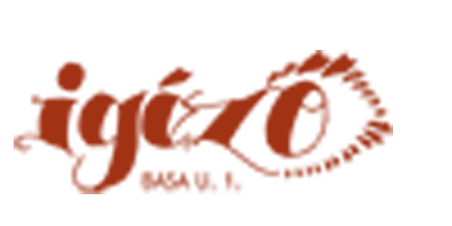 A támogatási szerződés tárgya és felhasználása A 2023-ban 65 éves egyesületi keretek között  működő Szabad Színház Székesfehérvár Megyei Jogú Város támogatásának köszönhetően sikeres évet zárt. A Szabad Színház az országban egyedülálló, széles korcsoportokat, és teljes családokat is tömörítő, a magyar színjátszás hagyományait követő társulat, aki a környezetkultúrában, és a társadalmi innovációk terén is maradandó sikereket ért el. Felvállalt küldetésük: családi produkciók, színházi előadások tartása az elmaradott térségekben országszerte, elsősorban olyan kis településeken, ahová nem, vagy ritkán  jut el színházi produkció, valamint a színházi hagyományőrzés, történelmi események interpretációja; a helyi környezet történeteinek, legendáinak felderítése, és interpretálása.A különböző rendezvények és produkciók létrehozási költségeire pályázunk, ezekből a forrásokból fedezzük a díszlet- és jelmezköltségeket, amelyeket szintén mi magunk készítünk. Az előadások kellékei, jelmezei között is vannak szponzori felajánlások. Egyesületünk 40 önkéntes segítővel dolgozik, akik ezúttal is aktív részesei voltak a programnak. Székesfehérvár MJV 2023-ban a színház munkáját működési költségek támogatásával segítette.A támogatást bér és dologi költségekre használtuk fel. A bérköltségek munkatársaink, a dologi költségek nagyobbrészt a rezsi, és szállásköltségből tevődtek össze.  A 2023-as év, és a 2024-es év február 28 -ig tartó köztes időszak- új felnőtteknek és gyermekeknek szóló produkciók :Mivel térségünkben működik egy professzionális, népszínházi igényeket kielégítő kőszínház, akivel jó is a kapcsolatunk, mi olyan műfajokban gondolkodunk, és olyan produkciókat hozunk létre, illetve hívunk meg, amely műfajokban a Vörösmarty Színház egyáltalán nem, vagy nagyon ritkán mozog, vagy olyan szervezést igényel, ami nem éri meg a nagyszínháznak. Ilyenek pl. a kis nézőszámú, társadalmi problémákat boncolgató kamaraszínházi előadások, a kifejezetten egy korosztálynak, pl. tinédzsereknek,  babáknak, óvódásoknak, gyermekes családoknak, nyugdíjasoknak, 30-40-es korosztálynak, csak nőknek, vagy csak férfiaknak szóló előadások, a tömegeknek szóló utcaszínházi előadások, vagy a turistáknak, fesztivál turizmusban érdekelt, történelmi interpretációk, színháztörténeti érdekességek iránt fogékony családok. A 2023/24-as elmaradt támogatások miatt nem minden tervünket tudtuk megvalósítani a kamaraszínházi művek közül, de igyekeztünk minél többet a tervezettek közül.   Felnőtteknek szóló új előadások: 2023/24-es évadban új kísérleteink az előzetes évadterv szerint az ún. „emlékezetszínház” felé irányultak ( lsd. Dr. Szabó Attila: Emlékezetszínház című könyve) Első és második új kamara bemutatónk is ebben a műfajban gondolkodik. Az első Sławomir Mrożek halálának 10 évfordulója alkalmából bemutatott  Emigránsok, a második pedig Borbély László: Az átok című novellájából készült „Átok- avagy kikötő legenda 10 képben” címen játszott produkció, Nagy Judit rendezésében. A színpadi adaptáció a szerző, és a rendező közös munkája. Egy további emlékezetszínházi előadás is terveink között szerepelt, egy székesfehérvári szerző regényéből adaptálva ( Bobory Zoltán: Arccal az égnek, 2020. Vörösmarty Társaság), Basa u 1. címmel, ám erre forráshiány miatt sajnos már nem tudtunk sort keríteni, de nem mondtunk le róla. Továbbjátszott produkciók: Mika Myllyaho: Pánik. Rendezte: Nagy Judit Rainer Lewandowsky: Ma nincs Hamlet Rendezte. Sashalmi József Line Knutze: Mesteremberek. Rendezte: Nagy Judit Urbán Péter: A három Erdődi rendezte. Nagy Judit Torma Tamás: inkább élnék Árkádiában. Rendezte: Torma Tamás  Schwetje Mihály: Az Örökség- Az örökség Csoport koprodukciójában Rendezte: Somos ÁkosGyermekszínházi előadásainkTovább játszottuk a „Bajuszmesék sorozatból” meglévő bábelőadásainkat, meséinket - a „Szegény Tóbiást”, az „Ellopták az Aranyszőrű bárányt!”, „A papucsszaggató királykisasszonyok”-at,, valamint az advent időszakban a „Fenyőmanók”-at, a „Kis karácini csoda”-t, valamint a „Mikulásgyár 4.0”- át, és a Pettson karácsonya, és Panov apó  című mesejátékokat.  Ezekből a tovább játszott bábelőadásaink: Szegény Tóbiás, Ellopták az aranyszőrű bárányt, A papucsszaggató királykisasszonyok, Fenyőmanók,  Kis karácini csodaFelújított gyermekszínházi előadások: Mikulásgyár 4.0, Pettson karácsonyaPanov apó Szabadtéri tavaszi és nyári színházi produkcióink 2023-ban: Hadrianus látogatása – rendezte: Nagy Judit a Pannon mesék sorozatból a Hartvik püspök kis legendájából, Adorján Viktor által jegyzett Estefán kerál legendája volt, német és magyar nyelven.  Rendezte: Nagy Judit Középkori piaci játékok a Koronázási Ünnepi Játékok keretein belül. Rendezte. Nagy Judit További utcaszínházi előadás a Petőfi 200 emlékévhez kapcsolódva: Hogyan nem lett Petőfi színésszé Székesfehérváron? Rendezte. Nagy Judit Az aranykezű kertész. Rendezte. Nagy Judit A Rémisztő Hiemer Ház Rendezte: Szabó Miklós Bence Önálló rendezvényeink és művészi projektjeink: Magyar Kultúra NapjaHáromkirály Ünnep, Fehérvári Farsangfarki felvonulás és Asszonyfarsang rendezvény ( ez utóbbi hasonlóan megvalósítva, mint korábban a kaposvári Színház által mentorált Dorottya napok hagyománya). Pönögei Kis Pál Vándorszínjátszó Fesztivál Mesejátékok, ifjúsági előadások gyerek- és diákszereplőkkel:A fiatalabb ”Prikulics” utánpótlás csoport a 2023-as évben a 12 hónap című mesét mutatta be, Buza Tímea rendezésében, amellyel részt vettünk az EKF Veszprém- Balaton 2023 keretében megvalósult Bűvös Bábos Fesztiválon.   A Bázis Csoport Háy János: Völgyhíd című produkcióját mutatta be, és játszotta  2023-ban, Kovács Gergő Bulcsú és Kerekes Áron rendezésében.  Ez egy iskolaszínházi előadás, kifejezetten gimnazista korosztálynak szólt. ODT-n és magyar Művek szemléjén is járt a produkció, arany minősítést és látvány világért járó elismerést szerezve.   A Vasvári Színpad tavaszra két produkciót hozott létre. Egyik az Arany János: Képmutogató című balladából készült művet Majoros levente rendezésében, majd ezt követte Bencze Zoltán és Kutassy Bálint rendezésében a Holt költők társasága, amelyet szintén a tervek szerint mutattak be, az ODT-n díjazott produkció lett. A nyári projektek keretében a Prikulics utánpótláscsoportok a Bűvös lakat című mesét, a Vasvári Színpad pedig két kortárs művet állított színpadra Kovács Gergő Bulcsú és Kerekes Áron rendezésében: Mihály Zsombor: Szülinap, és Sipos Balázs: Találkozások című művét. A nyári színházi produkciókban ókori fabulákat, álarcos beavató játékokat mutattunk be a tavaszi azaumi fesztiválon, Almásfüzítőn, majd később Gorsiumban, júniusban. A téli időszakban a Bázis csoport a Mikulás megmentése című produkciót mutatta be, Kovács Gergő, a Prikulics Csoport Ács tamás rendezésében Lázár Ervintől a Versmondó versenyt, a Vadalma csoport pedig a Buza Tímea által írt és rendezett Angyaljátékot.   Filmes projektekÖsszesen négy egyéni rövidfilmet készítettünk a Veszprém- Balaton EKF 2023 projekt keretében. A filmek eredetmondákat dolgoztak fel. Címük: Gizella ajándéka- A koronázási palást veszprémvölgyi történeteA Hévízi- tó legendájaA Vonyarci negyven halász legendája Az Örvényeshegy titka- Zalacsány A filmek részt vettek  a 2023-as Fehérvászon Filmfesztiválon.  Egy filmben pedig közreműködött társulatunk: A Szikora János rendezte: Ítélet és kegyelem című történelmi filmben, amelynek Csákberényben volt a bemutatója. Fesztiválszerepléseink, művészi projektjeink 2023-ban, amelynek programgazdái vagy társszervező, és lebonyolító partnerei is voltunk:   Magyar Kultúra Napja 2023. január  Háromkirály Ünnep 2023. februárFehérvári Farsangfarki Felvonulás 2023. februárA költészet napja ( 2023- április 11. Posztolj verset utcára! ) Floralia Tavaszköszöntő Fesztivál Azaum 2023. április 30. Hetedhét Játékfesztivál (2023. május 29)Pönögei Kis Pál Vándorszínjátszó Fesztivál ( 2023. június) Múzeumok éjszakája (2023.június)Tűzzel-Vassal Fesztivál (2023  június 26)Koronázási Ünnepi Játékok (2023. aug. 18-20) Szerb Kisebbségi Nap (2023. aug)Tűzünnep Azaum (2023. augusztus)  Magyar Dráma napja  (2023. szept.)Böndörödő Szüreti Fesztivál (2023 okt.)Magyar Népmese napja (2023. okt.)Fehérvári Advent (2023..nov-dec.)E mellett három helyi kulturális, közösségfejlesztő rendezvényt koordinálunk, illetve szervezőként, vagy segítőként közreműködünk. Ezek: „Jeles Napok, Népmesepont, Mesélő házak, továbbá a legtöbb -ma már tömegeket megmozgató- nagy rendezvénynek vagyunk ötletgazdái, alapító szervezői-. E mellett tudományos kutatásokban is részt veszünk két kutatási területen, ezek: a Mesélő Házak- közösségfejlesztés a művészet eszközeivel”, valamint „A magyar független színházak története.”A különböző rendezvények és produkciók megvalósítási költségeire pályázunk, ezekből a forrásokból fedezzük a díszlet- és jelmezköltségeket. Az előadások kellékei, jelmezei között is vannak szponzori felajánlások. Egyesületünk közel 40 önkéntes segítővel dolgozik.Produkcióinak és filmjeinket kapacitásaink függvényében versenyeztetjük a különböző fesztiválokon, szép eredményeket elérve. 2022-ben is minden színpadra állított produkciónk díjat nyert  különböző minősítő fesztiválokon. Utánpótlás nevelés, színházi nevelés, táboroztatásAz utánpótlás neveléssel hetente alapfokú művészeti képzés keretében fejlesztő pedagógusok és színészek, rendezők foglalkoznak. A gyerekszínjátszók – produkcióktól függően részt vesznek a Szabad Színház társulatának munkájában is. Külön „nyeremény”, hogy alapító tagjaink is aktívak még, nagy szerencsére, mivel így a fiatalabb generációnak is van módja ismerni, és megismerni a nagy elődöket.Nagy figyelmet fordítunk a készségfejlesztésre, amelyre azonban évközben viszonylag kevés idő jut, pedig nagyon fontos mind a gyermekek, mind a fiatal felnőttek számára. Hiszen minél professzionálisabban, minél mélyebben merül el valaki az alkotó tevékenységben, annál nagyobb sikerélményre számíthat, amely révén javul az önbecsülés, az értelmes célokban való hit, és elkötelezettség. Ezért a készségfejlesztésre, csapatépítésre egy –egy hosszú hétvégén, illetve az évente megrendezett legalább egy színjátszó táborban találtunk kiváló alkalmat, immár harminc éve. Éltre hívtuk egykori társulati tagunk nevével fémjelzett Börcsök Enikő Gyermekszínházat, amely egyelőre a támogatók és partnerek szervezésénél tart. Két szakmai tábort szerveztünk: Egy bentlakásos nyárit, mintegy 50 fő részvételével, és egy napközist augusztusban 25 fő részvételével.  Igéző- színház és a közösség, nézőszámokA társulatok állandó játszóhelye az Igéző, Székesfehérvár Belvárosában a Fő utcán található. Ez a közösségi tér egyben az egyik legjelesebb kulturális innovációnk is, ugyanis egy egykori banképületből alakítottuk ki azt a „kreatív kulturális energia összpontként” ismert közösségi teret, amely állandó megújulásra, művészi akciózásra késztet bennünket a sétáló utca irányába. Egyik fő arculati elemünk az utca közönsége felé kihangosított esti mese, amelyet minden este a társulat más-más tagja ad elő. Az Igéző látogatószáma 37382 fő volt a 2023-as évben és a színházi évad köztes időszakában. Összehasonlításképpen a  pandémia miatt a látogatószám 2021-re 8099 főre olvadt, amit a 2022-es és 2023-as szívós munkának köszönhetően sikerült több, mint nmégyszeresére emelni. Ebből a kifejezetten színházi előadásokra csaknem 4000 fő (2023-ban + a köztes időszakban.). Szabad-ON csatorna: Még a 2020-as évben a jegyx1 pont.hu segítségével elindítottuk az on-line csatornákat, amelyen az összes olyan előadásunkat bemutattunk, amelyről stream-elt előadásokat tudtunk készíteni, beleértve a bábelőadásokat is. A pandémiás időszak után azonban-érthető okokból. jócskán megcsappant az e-színházat  a nézők száma.  Problémák, amikkel küzdöttünk 2023-ban is: Sajnos az előző évadhoz képest e tekintetben nemhogy csökkentek volna, de inkább növekedtek a terhek. 2023. év elején az energiaárak növekedése miatt  Székesfehérvár Megyei Jogú Város Önkormányzata saját kulturális intézményeit az év elején zárva tartotta, a közművelődési támogatást megfelezte, (amelyet a Közművelődési megállapodás keretében a pandémia előtt nyújtott, illetve  a pandémia alatt el is vont) Az év második felében azonban az országos működési támogatások elmaradása miatt kompenzációt biztosított számunkra, amelyért nagyon hálásak vagyunk, mert e nélkül nem tudtunk volna működni, munkatársainknak fel kellett volna mondani.  A technikai, logisztikai és adminisztrációs személyzet, azaz a művészi munkát segítő „háttérország” továbbra is nagyon hiányzik, ám továbbra sem tudunk több  munkatársat alkalmazotti jogviszonyban fizetni, forráshiány okán, miközben növekvő terhekkel kell szembenéznünk. E miatt egyre nagyobb teher hárul a művészeti területen tevékenykedőkre, kevés önkéntes segítő  között oszlik el a nagyon sok munka.  Továbbra sem volt forrásunk az informatikai korszerűsítésre, valamint a honlap megújítására, csupán kis változtatásokra futott erőnkből. Sajnos az állandó játszóhely viszonylag kis nézőtere ( hagyományos nézőtéri elrendezésben 50-60 fő), és az elért célcsoport árérzékenysége nem teszi lehetővé a jegybevételek forrásbevonás szempontjából relevánsak számító emelését. Emeltünk, persze, de a mi közönségünk éppen az értelmiségi, diák, egyetemista és értelmiségi nyugdíjas réteg, nem tudná a radikálisabb emelést megfizetni. Ezt a Vörösmarty Színház is szem előtt tartotta, ők sem emeltek árat. E mellett rendkívül sok jótékonysági előadást vállalunk. E mellett a réspiaci igények kielégítése nagy rugalmasságot, innovativitást, és széles művészi portfóliót igényel, viszonylag kevés alkotói létszámmal, akiknek így több fronton is teljesíteniük kell,( szervezési, és technikai segítők nélkül) jórészt önkéntes munkában, így még pénzt sem keresnek, és magánéleti gondok is nehezdnek a társulat életére. Miközben a társulatban generációváltás zajlik, sorra születnek a gyermeke-,- ami nagyon jó hír-, viszont az nem, hogy a társulatban és társulatért dolgozó fiatal családok színházzal kapcsolatos héttérmunka-terheit nem tudjuk csökkenteni pl. főállású háttérmunkatársak bevonásával. Pl. hang-és fénytechnikus, jelmezraktáros, ügyeletes,  díszítő, szervező, projekt adminisztrátor,  pályázatíró, stb. ezért továbbra is nagy az önkéntes  munka terhelés a társulat tagjain. Sajnos a felsoroltak mindegyike valamilyen képzettséget igényel, így külső önkéntesek bevonása csak nagyon korlátosan lehetséges. Sajnos –ezt mindenki tudja, aki egy kicsit is gyakorolta, hogy- a több fronton való állandó terhelés gyors kiégéshez vezet, amelyet a középkorúak már nagyon éreznek, de látható jelei mutatkoznak már a fiatalabb generációkon is. Ez pedig óriási felelősség egy 65 éves társulat esetében. Fejlődésre, fejlesztésre a 2023- as évben sem gondolhattunk. Szó szerint küzdünk, mert tudjuk alkalmazkodni, fejlődni kell. Eddig ez saját lendületből ment is, de mostanra már úgy érezzük, szó szerint  kifogytunk a saját tartalékainkból. Nagyon hiányozik a bér és működési támogatás, amelyből az egyes szakterületeken munkatársak bérét tudnánk finanszírozni. Hiszen nem lehet hosszú távon valaki dramaturg, rendező, producer, menedzser, díszlet és jelmeztervező, miként színészként sem lehet asztalos, grafikus, kommunikációs szakember, szabó, technikus, díszítő, stb. mert évek múltán végtelenül elfárad, kiég. Egy idő után az önkéntes segítő művészbarátok is elmaradtak, nem dolgozhat mindig mindenki ingyen, hozomra…Nálunk a társulat magját alkotó középgeneráció éppen itt tart. Ezért sürgősen segítő, szervező és technikai személyzet bevonására van szükségünk, valamint olyan, a holdudvarba tartozó képzőművészek bevonására, akik díszletkészítésben, jelmezkészítésben ki tudják váltani a művészi energiákat és munkaórákat oly módon, hogy azok nálunk a produkciók művészi létrehozásra, ne pedig fizikai, és improduktív munkára menjenek el.  -Informatikai keretrendszerek hiánya. Régi szabály, hogy ha nincs embered, legalább legyen egy jó informatikai rendszered, de sajnos nagyon sokba kerül. Szeretnénk, ha ilyen fejlesztésekre is lennének pályázatok.   -Elavult színpad,  fény és hangtechnika, és a hozzá tartozó informatikai eszközök, amely a nem látható fejlesztések kategóriája, és évek óta hiába pályázunk rá. (pl.NEA, többlet) - Sajnos a vidéki előadások díszleteinek és kellékeinek szállításához szükséges jármű pályázaton nem nyertünk, így ez is hiányzik továbbra is.  -Mindezen hiányosságok együttesének negatív hatása, hogy először a szolgáltatáskultúra ( értsd: nincs ki megjavítsa, megragassza, megoldja, kicserélje, és nincs miből), majd a művészi színvonal rovására megy a forráshiány, és az ebből adódó többletmunka, majd flusztráció… A proaktív szervezeti magatartást a művészi munkában követjük, de a szolgáltatáskultúrában nagy lemaradásaink vannak, mert nincs segítő személyzet, hiányoznak a speciális képzettségű szakemberek, akiket egy kőszínház meg tud fizetni főállásban, vagy tudásukat vásárolt szolgáltatásban.  A 65 éves tevékeny, töretlenül sikeres múltunk, az elmúlt 15 év töretlen fejlődése arra ösztönzött bennünket, hogy amit vállaltunk , bármi áron teljesítsük, de félő , hogy erőn felül  már nem megy minden, holott két generáció van már előttünk, akik nagyon is kritikusan figyelnek, vajon mire megyünk. Sokszor mutattuk már meg, hogy képesek vagyunk rá, hogy van értelme a kemény munkának. Végig olvasva az éves tevékenységünket úgy gondoljuk őszintén bízhatunk a következő évben is működési támogatásra.  Előadásaink SZAKMAI MUNKA BEMUTATÁSASAJÁT PRODUKCIÓK szakmai adatai2023-ban újonnan létrehozott vagy továbbjátszott, KOPRODUKCIÓBAN megvalósult PRODUKCIÓK szakmai adatai* A megfelelő db-szám beírandó!** A megfelelő adat a rovatban x-szel jelölendő! FOGADOTT PRODUKCIÓK szakmai adatai* A megfelelő db-szám beírandó!**A megfelelő adat a rovatban x-szel jelölendő!Saját, koprodukciós és fogadott előadások száma mindösszesen:Egyéb megvalósult szakmai program: (opcionális) max. 4000 karakterSzakmai táborA Nyári bentlakásos szakmai tábor 2023. júniusában NKA csekély támogatásának segítségével valósult meg. A szakmai tábor három csoportban Agárdon zajlott. Búza Tímea, Kovács Gergő, Kerekes Áron és Nagy Judit vezetésével. A táborban a kisebbek mesékkel a nagyobbak pedig kortárs mini drámákkal ismerkedtek. A tábor végén mindegyik csoport műhely bemutatót tartott, majd később még júniusban valódi premiert is.Az augusztusi középkori játékokat tanító tábor az adó 1%-os támogatási forrásból valósult meg, Székesfehérváron.Két csoport kétnyelvű utcaszínházi produkciókat próbált. Három játékmester segítségével középkori piaci fars műfajban előadott élőképes jeleneteket készítettek elő, amelyeket a Koronázási Ünnepi Játékokokon be is mutattakKorábbi művészi projektjeink sem állt meg a szakmai munka, folyamatosan gyűjtjük a várostörténeti anyagokat, és az érdekesebb történeteket feldolgozzuk.2023- as  szakmai programjaink az NKA, Valamint Székesfehérvár Megyei Jogú Város támogatásának köszönhetően valósulhattak meg, amely támogatásokat ezúton is köszönjük.   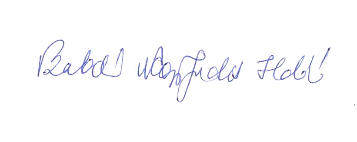 Szabóné Nagy Judit Ildikó/egyesületi elnök        Sorszám A produkció címe Új bemutató **Székhely szerinti településen játszott előadások száma*Székhely szerinti településen kívül játszott előadások száma* Stúdió előadás** Kortárs magyar
szerző
műve**Klasszikus magyar szerző műve**Gyermek és
ifjúsági előadás** Báb- 
előadás ** Balett- és tánc- 
előadás** Opera 
előadás**Klasszikus operett előadás** Zenés színpadi mű előadás)** Élő zenekar közremű- 
ködésével létrehozott zenés színpadi mű**1Pánik 70xx2Mesteremberek 93xx3Ma nincs Hamlet 20x4Emigránsok30xx5Átok x91xxx6A három Erdődi 11xxx7Inkább élnék Árkádiában20xx8Panov apó 02xx9Mikulásgyár 4. 072xxxx10Pettson karácsonya 30xx11A képmutogatóx10xx12.Pannon mesék/ Hogyan nem lett színésszé Petőfi Székesfehérváron? 10x13.Völgyhídx11xxxx14.Holt Költők Társaságax11xxx15.Az aranykezű kertészx10x16.Szülinap x01xxx17.Találkozásokx01xxx18.A bűvös lakatx01xxx19.Angyaljátékx10xxx20.A Mikulás megmentésex10xxx21.Szegény Tóbiás 30xxxx22.Ellopták az aranyszőrű bárányt 34xxxx23.Fenyőmanók 20xxx24.Egy kis karácini csoda20xxx25.Estefán kerál legendája30xxx26.A rémisztó Hiemer Ház 30x27.Élőképes krónika 20xx28.Bajuszmesék - A bolond falu 10xxx29.Bajuszmesék-Hogyan telt a gyerekkorom?  10xx30.Hetedhét utazások 200x31.Középkori játékok210x32. Impro-feszkóx10xx33. Hadrianus látogatása01xx34A 12 hónapx11xxxÖsszesen112202723312500058 Sorszám A produkció címe Új bemutató ** Székhely szerinti településen játszott előadások száma* Székhely szerinti településen kívül játszott előadások száma* Stúdió előadás** Kortárs magyar
szerző
műve**Klasszikus magyar szerző műve** Gyermek és
ifjúsági előadás** Báb- 
előadás ** Balett- és tánc- 
előadás** Opera 
előadás** Klasszikus operett előadás** Zenés színpadi mű előadás)** Élő zenekar közremű- 
ködésével létrehozott zenés színpadi mű**1 Az örökség3 3x x Összesen6 Sorszám A produkció címe Vendég- 
szervezet neve Előadások száma * Stúdió 
előadás** Kortárs 
magyar
szerző
műve** Klaszszikus magyar szerző műve** Gyermek és
ifjúsági előadás** Báb- 
előadás** Balett- és táncelő- 
adás** Opera 
előadás** Klaszszikus operett előadás** Zenés színpadi mű előadás** Élő zenekar közremű- 
ködésével létrehozott zenés színpadi mű** 1A kis boszorkányBuboréka Bábszínház1* 2Egy őrült naplójaÁcs Tamás1*3A bor dícséreteÁcs Tamás1*4Shakespeare újrafordítvaAegis alapítvány1*5Aranyos tarajos kiskakasÁkom Bákom Bábszínház1*6Mackó házikójaÁkom Bákom Bábszínház1*7FolyóügyBabits Színpad 1*8Tavaszi horgászkalandBabos Bábos Társulat 1*9HófehérkeBuboréka Bábszínház 1*10Kodzsugukila a boszorkányDanny Bain1***11Danny Bain mesekoncertDanny Bain-Ágoston Béla1***12Farsangi mulatságÉliás Tóbiás Bábjáték1*13A sárkány és az ördögKámfor Bábszínház1*14Ludas MatyiKereplő Bábszínház1*15A Nap , a Hold és a csillagok megszabadításaKereplő Bábszínház1*16Kacor királyMeseerdő Bábszínház2*17Szegénylegény szerencséjeMeseerdő Bábszínház18Kormos KataMeseerdő Bábszínház1*19Süni és a csodaszaxofonMeseerdő Bábszínház1*20GesztenyemeseMeseerdő Bábszínház1* 21Kaktuszka kalandjaiMeseerdő Bábszínház1* 22VarázsvirágMeseerdő Bábszínház1* 23Brumi maci születésnapjaMeseerdő Bábszínház1*24Kacor királyMeseerdő Bábszínház2*25Süni és a csodabogyóMeseerdő Bábszínház1*26Hátsó traktusSK Társulat 1*27Edu-showZsiga Edward5*összesen32521452  Összes fizetőnéző száma:3755 Összes néző száma ( nyári utcaszínházi és fesztiválprodukciókkal, utánpótlás csoport produkciókkal együtt) :37382 Összes prózai előadás fizetőnézőinek száma:3755 Összesből gyermek- és ifjúsági előadások fizetőnézőinek száma:394 Összesből bábelőadások fizetőnézőinek száma:1214 Összesből operaelőadások fizetőnézőinek száma:0 Összesből klasszikus operettelőadások fizetőnézőinek száma:0 Összesből balett- és táncelőadások fizetőnézőinek száma:0 Összesből stúdiószínházi előadások fizetőnézőinek száma:2147 Összesből zenekar, énekkar élő közreműködésével játszott zenés színpadi művek fizetőnézőinek száma:0 Összesből zenekar, énekkar élő közreműködése nélkül játszott zenés színpadi művek fizető nézőinek száma:3755 A társulat létszáma (a három gyerek és ifjúsági tagozat nélkül):23A három gyerek és ifjúsági tagozat  létszáma50